КОМИТЕТ ПО КОНКУРЕНТНОЙ ПОЛИТИКЕ МОСКОВСКОЙ ОБЛАСТИИЗМЕНЕНИЯ В ИЗВЕЩЕНИЕ О ПРОВЕДЕНИИ АУКЦИОНА№ АЗ-РУЗ/19-849на право заключения договора аренды земельного участка, государственная собственность на который не разграничена, расположенного на территории Рузского городского округа Московской области, вид разрешенногоиспользования: для ведения личного подсобного хозяйстваг. Красногорск 2019 годВ связи с продлением заявочной кампании, переносом даты аукциона, опубликованного 24.06.2019 на официальном сайте торгов Российской Федерации www.torgi.gov.ru   (№   извещения    240619/6987935/04),    внести    следующие    Изменения в Извещение о проведении аукциона № АЗ-РУЗ/19-849 на право заключения договора аренды земельного участка, государственная собственность на который не разграничена, расположенного на территории Рузского городского округа Московской области, вид разрешенного    использования:     для     ведения     личного     подсобного     хозяйства (далее – Извещение о проведении аукциона):Изложить дефис 4 абзац 10 пункта 2.5. Сведений о Земельном участке Извещения  о проведении аукциона в следующей редакции:«- электроснабжения указаны в письме филиала ПАО «МОЭСК» - Западные электрические сети от 08.11.2019 № МЖ-19-114-5206(712890/102/38) (Приложение 5).».Изложить	пункты	2.7. – 2.10.,	2.12.	Извещения	о	проведении	аукциона в следующей редакции:«2.7. Дата и время начала приема Заявок: 25.06.2019 в 09 час. 00 мин1.понедельник - четверг с 09 час. 00 мин. до 18 час. 00 мин.пятница и предпраздничные дни с 09 час. 00 мин. до 16 час. 45 мин.; перерыв с 13 часов 00 минут до 14 час. 00 мин.Дата и время окончания приема Заявок: 24.01.2020 в 16 час. 45 мин.Место, дата и время окончания рассмотрения Заявок: Московская область, Красногорский район, 69 километр МКАД, Международный торгово-выставочный комплекс«Гринвуд»,  стр.  17,  5  этаж,  Государственное  казенное  учреждение  Московской  области«Региональный центр торгов», аукционный зал, 29.01.2020 в 09 час. 30 мин.Место, дата и время начала регистрации Участников аукциона: Московская область, Красногорский район, 69 километр МКАД, Международный торгово-выставочный комплекс «Гринвуд», стр. 17, 5 этаж, Государственное казенное учреждение Московской области «Региональный центр торгов», 29.01.2020 с 09 час. 30 мин.».«2.12. Дата и время проведения аукциона: 29.01.2020 в 10 час. 35 мин.».Изложить       Приложение       5       Извещения       о       проведении        аукциона   в следующей редакции:1 Здесь и далее указано московское время.«Приложение 5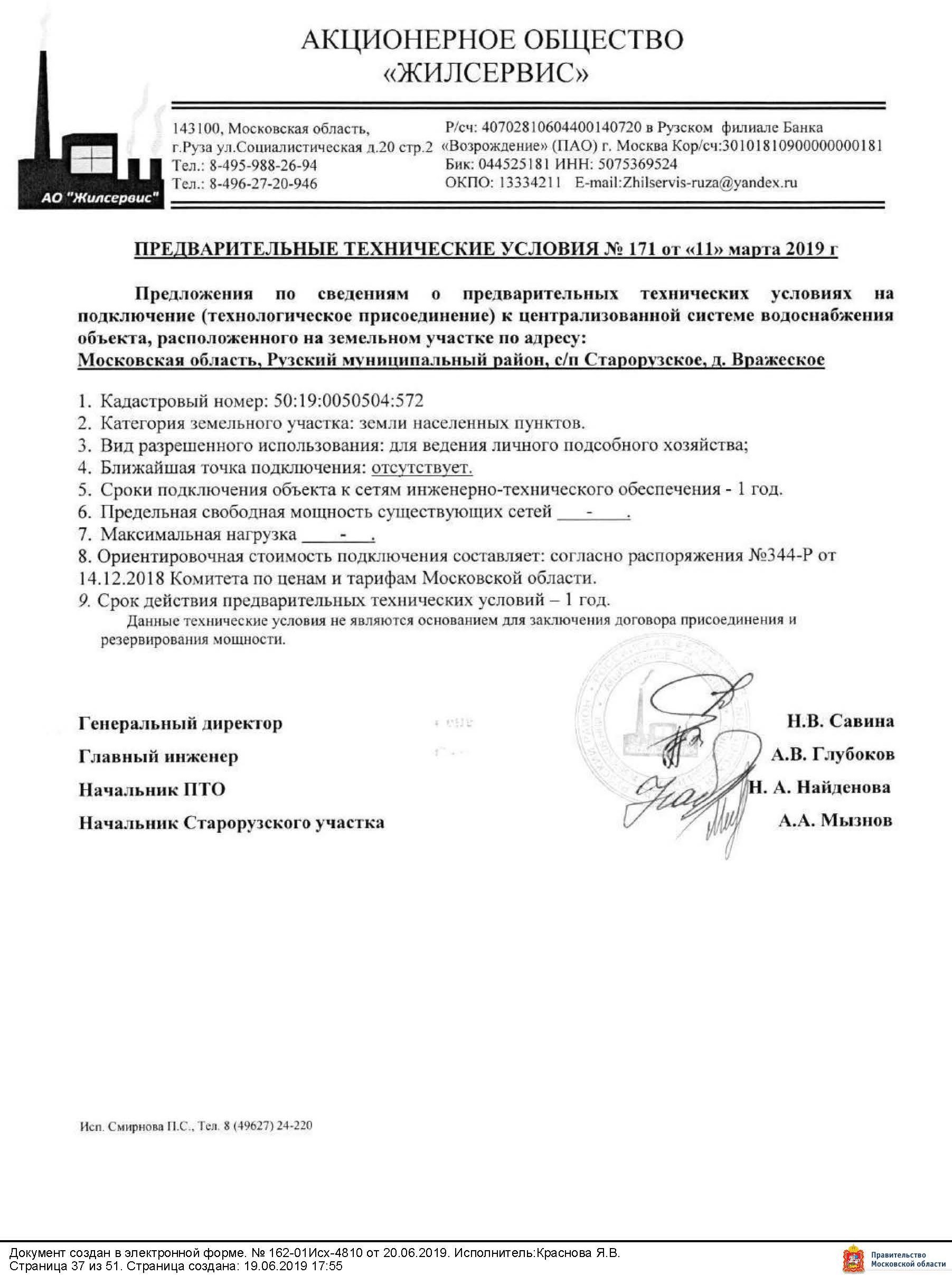 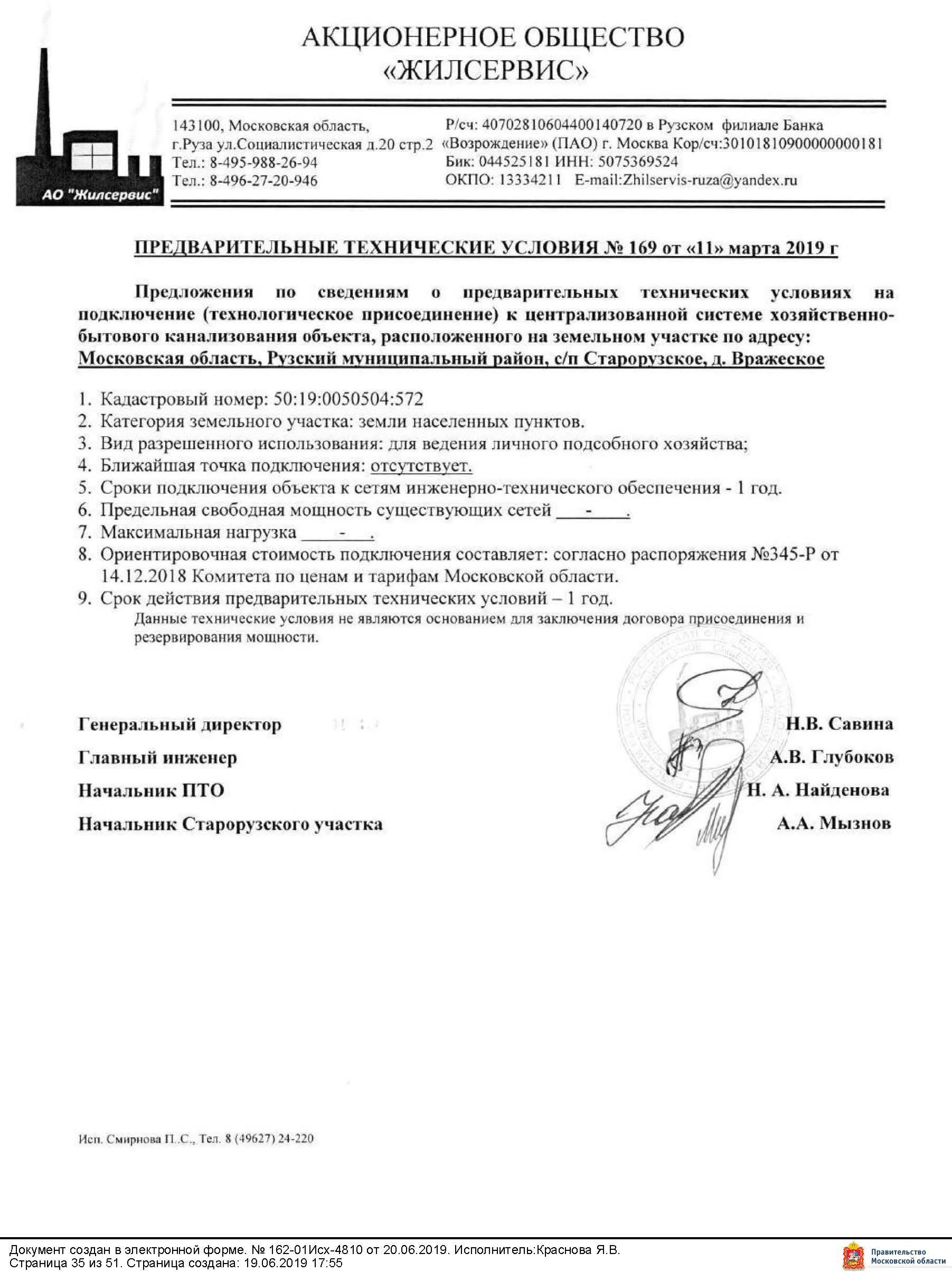 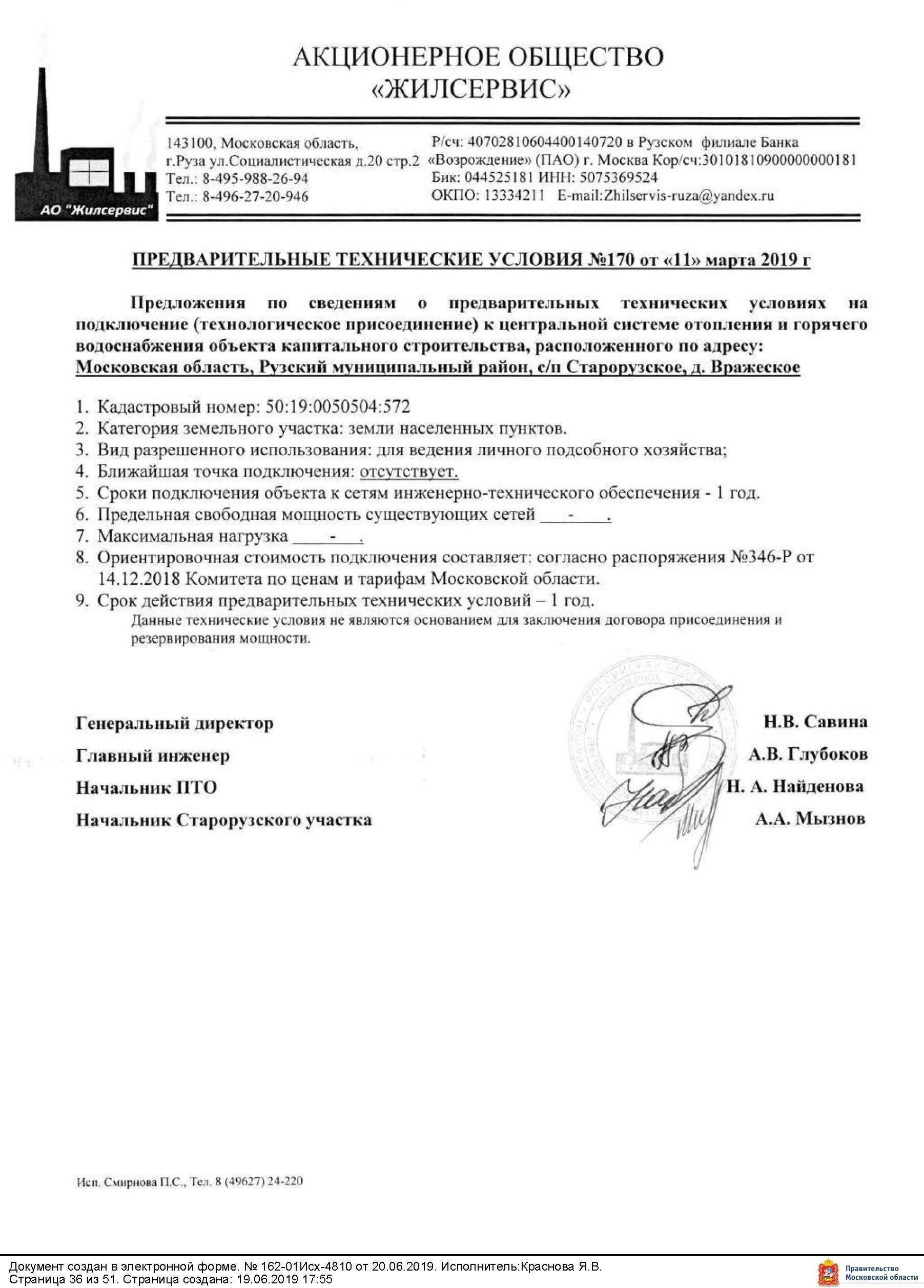 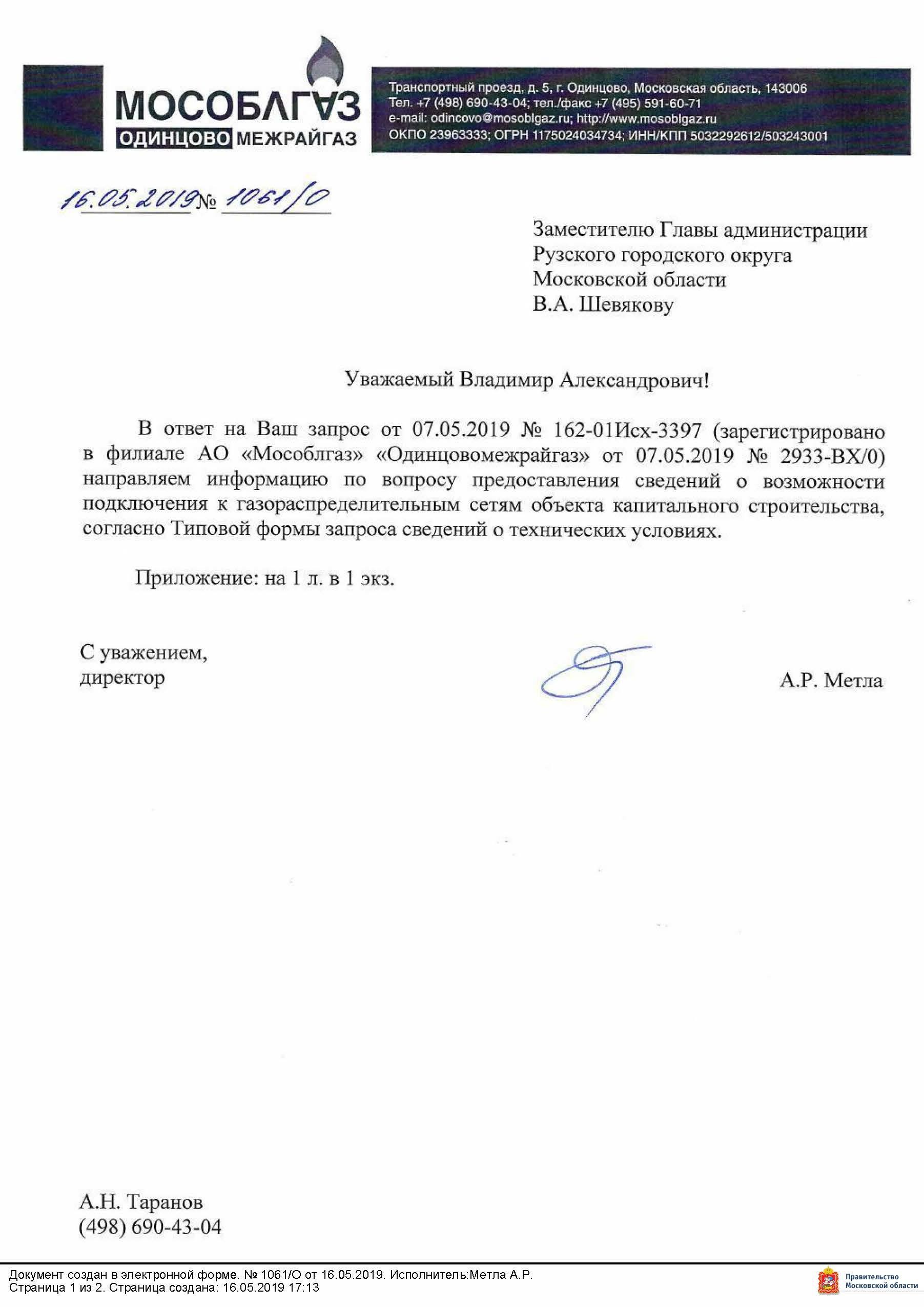 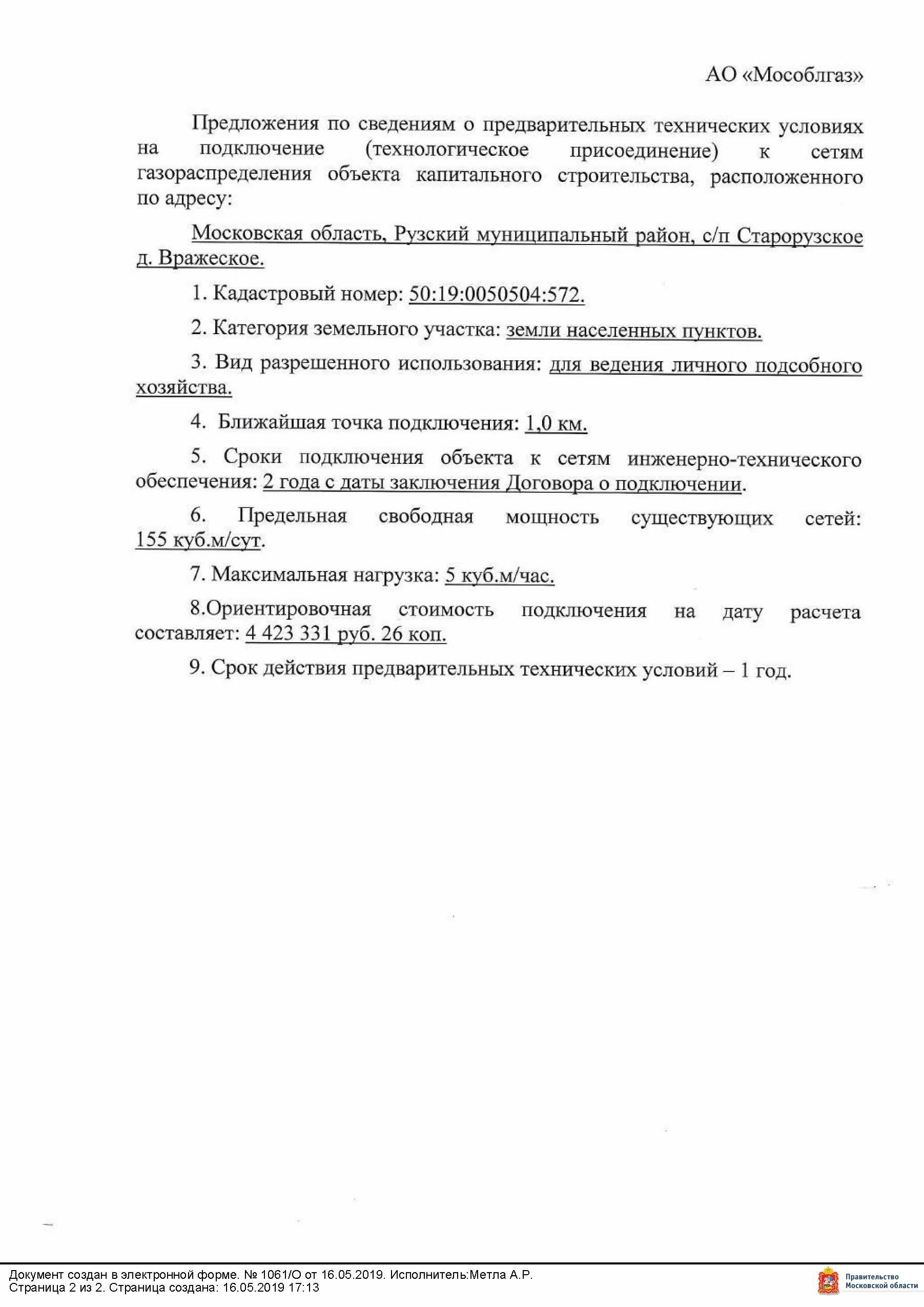 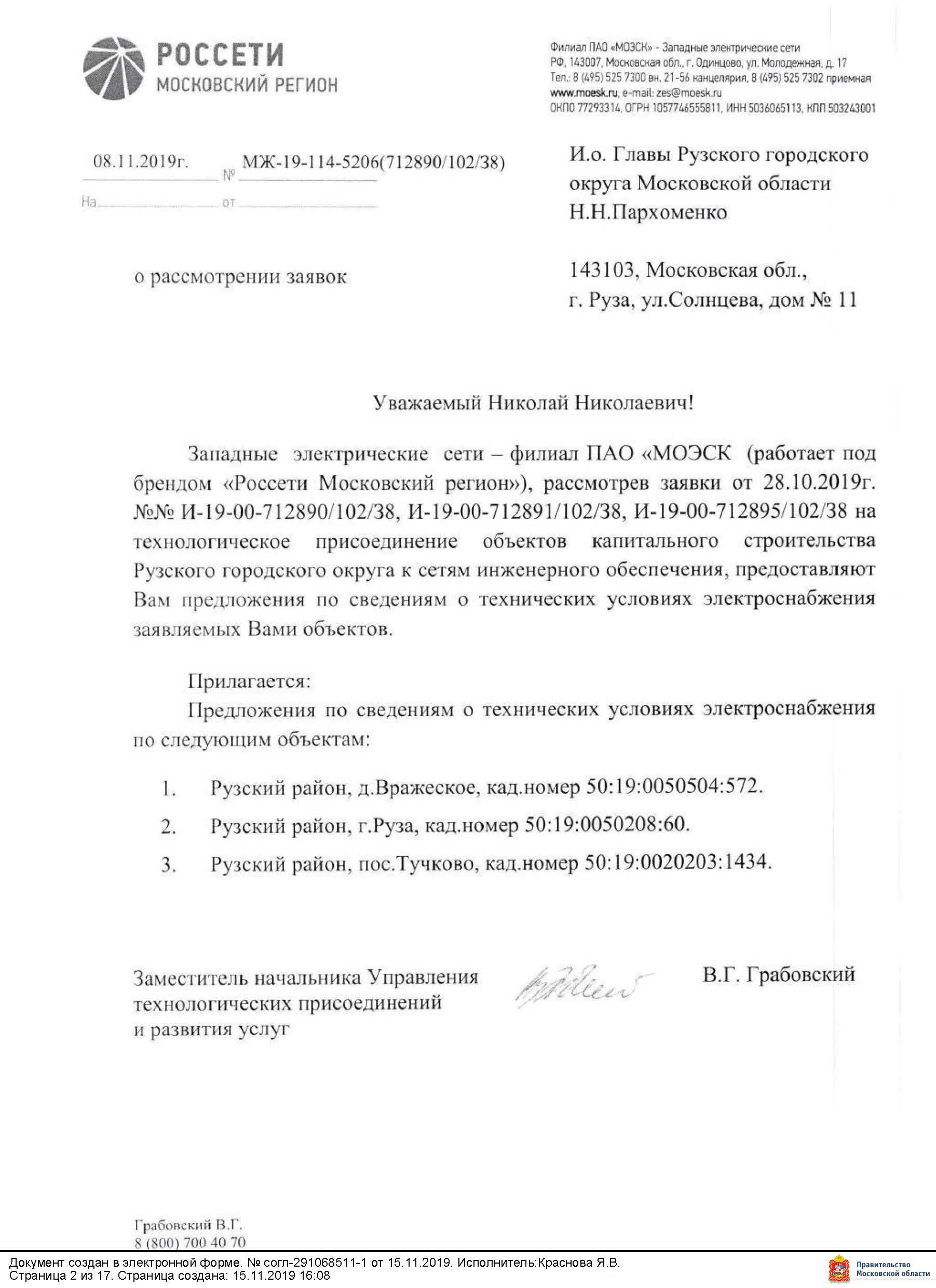 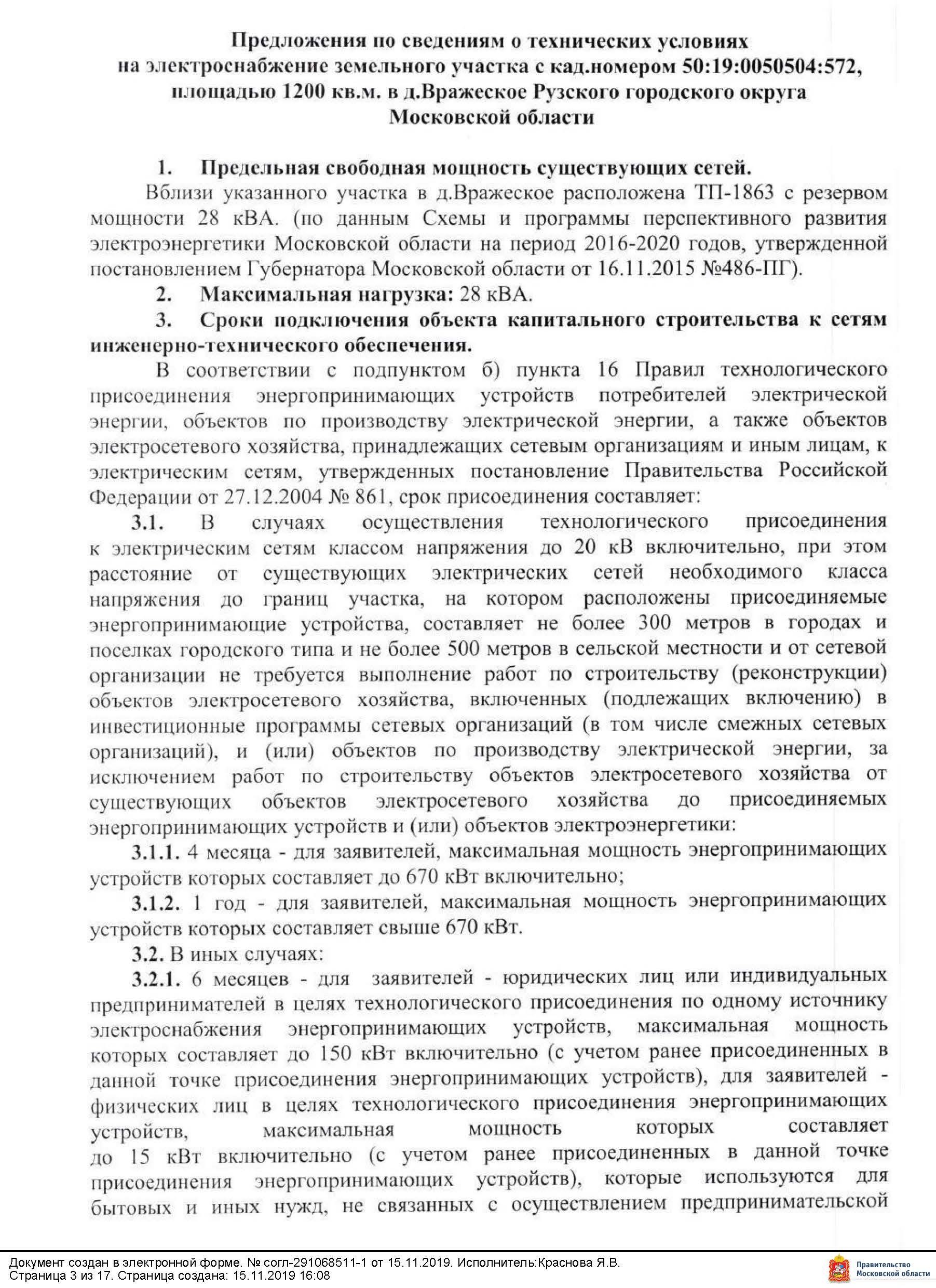 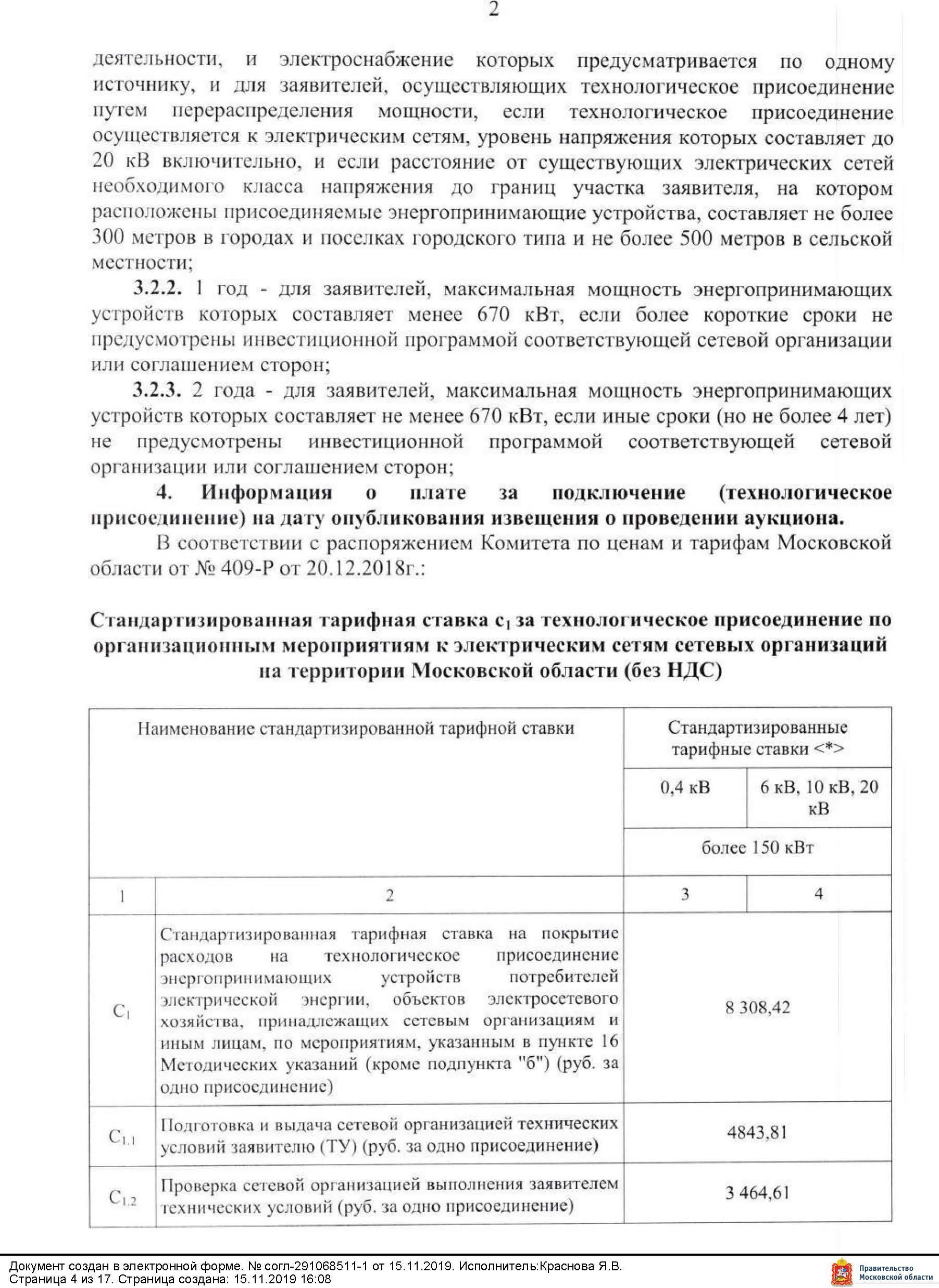 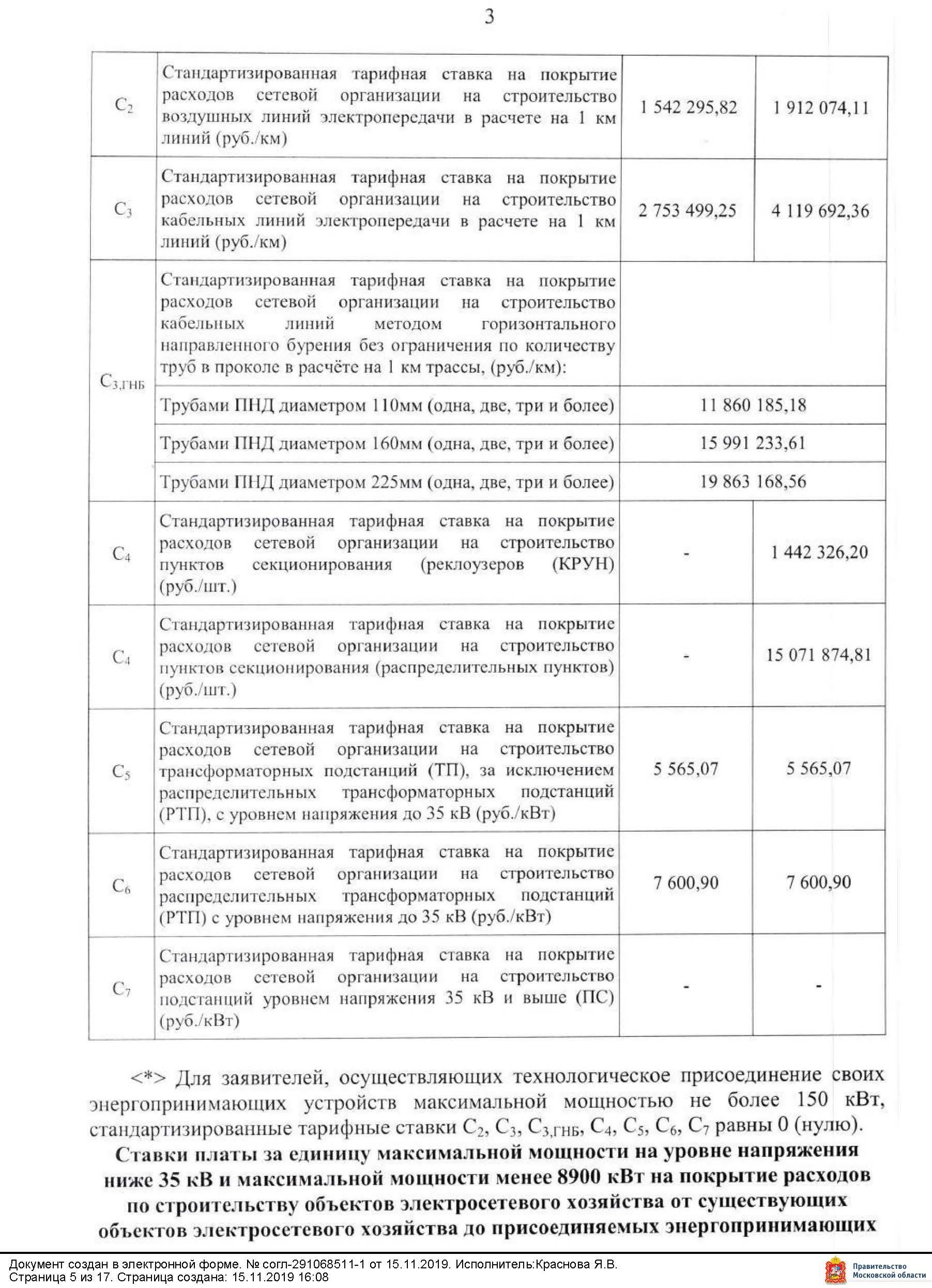 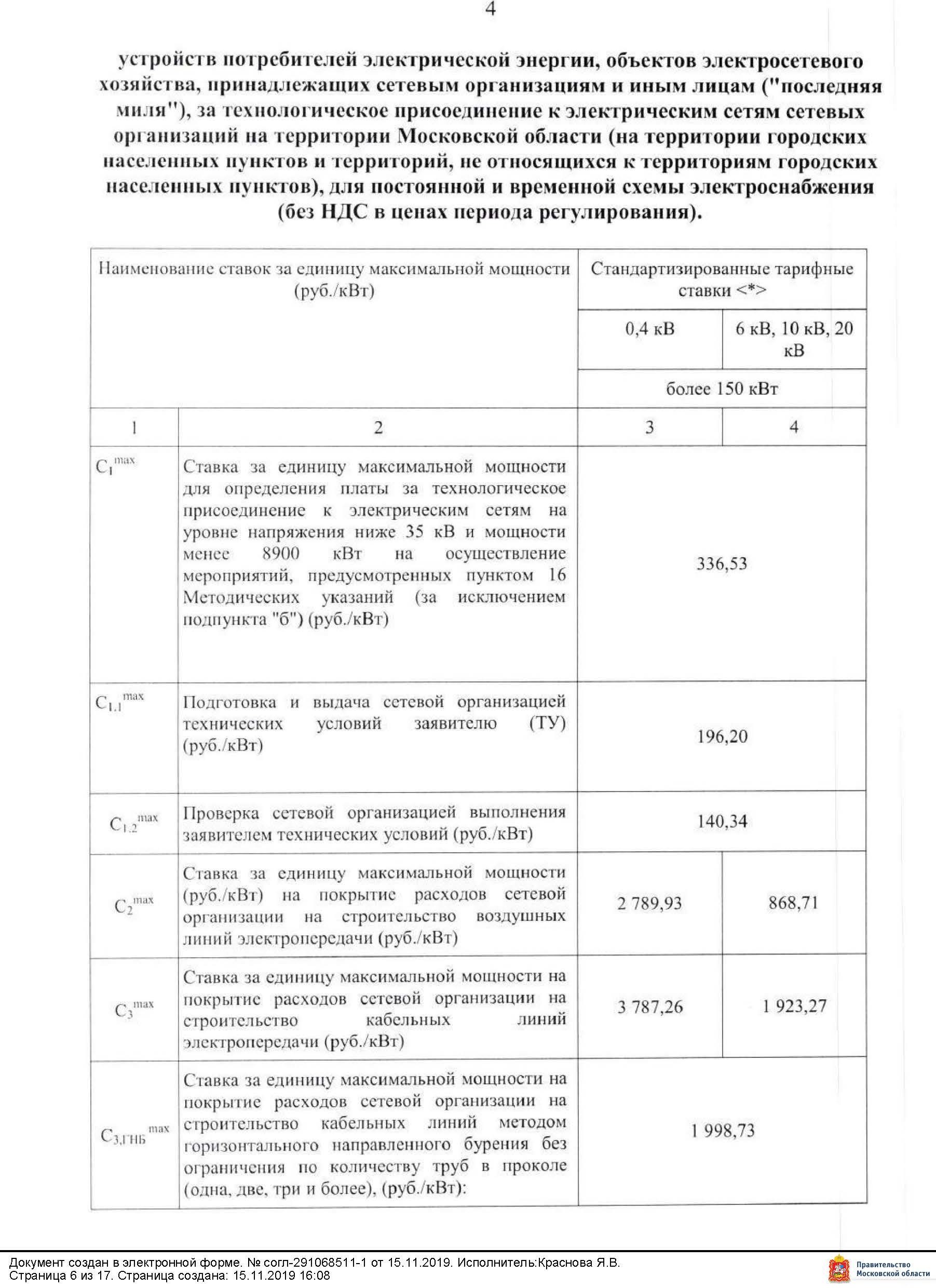 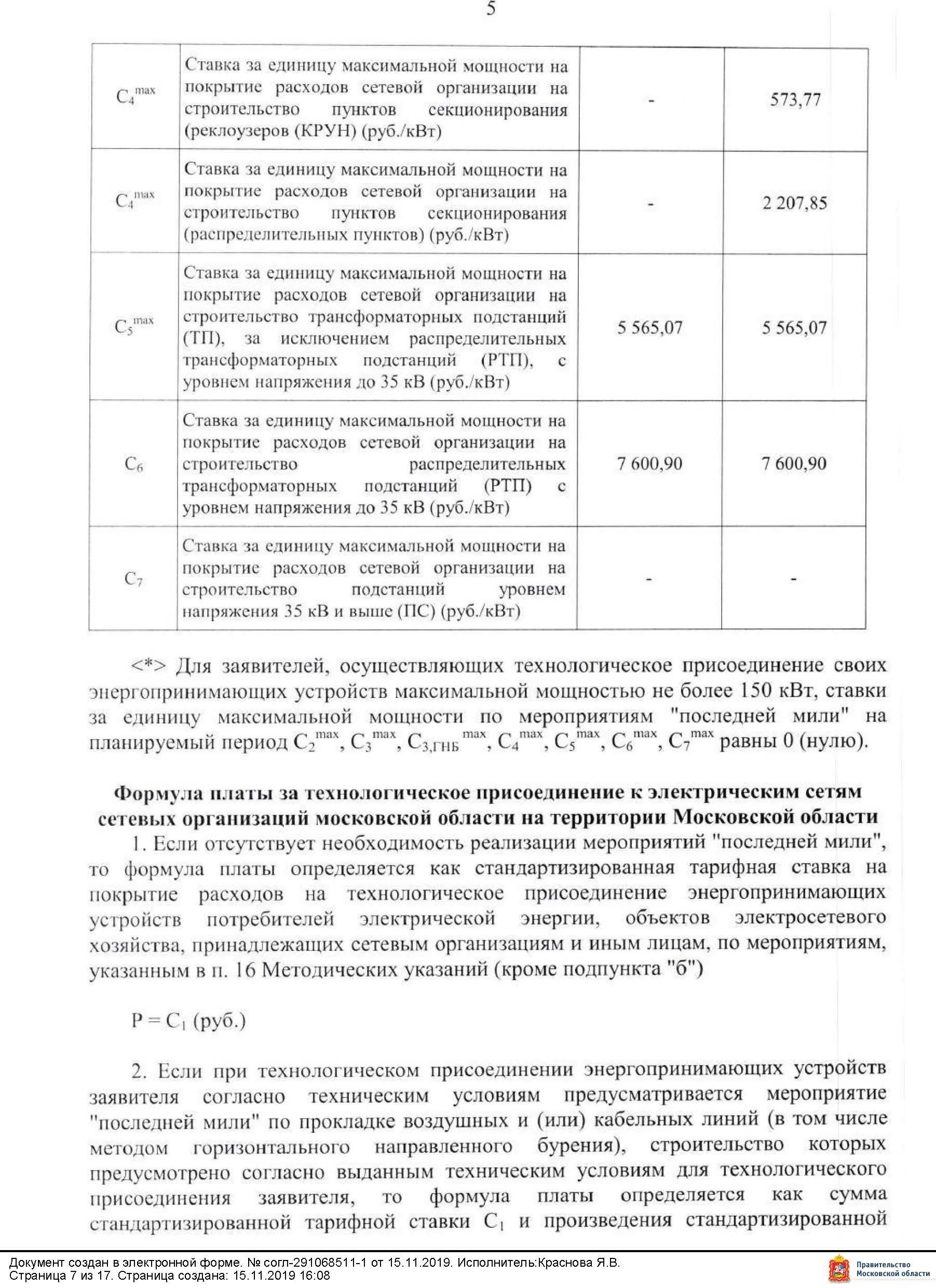 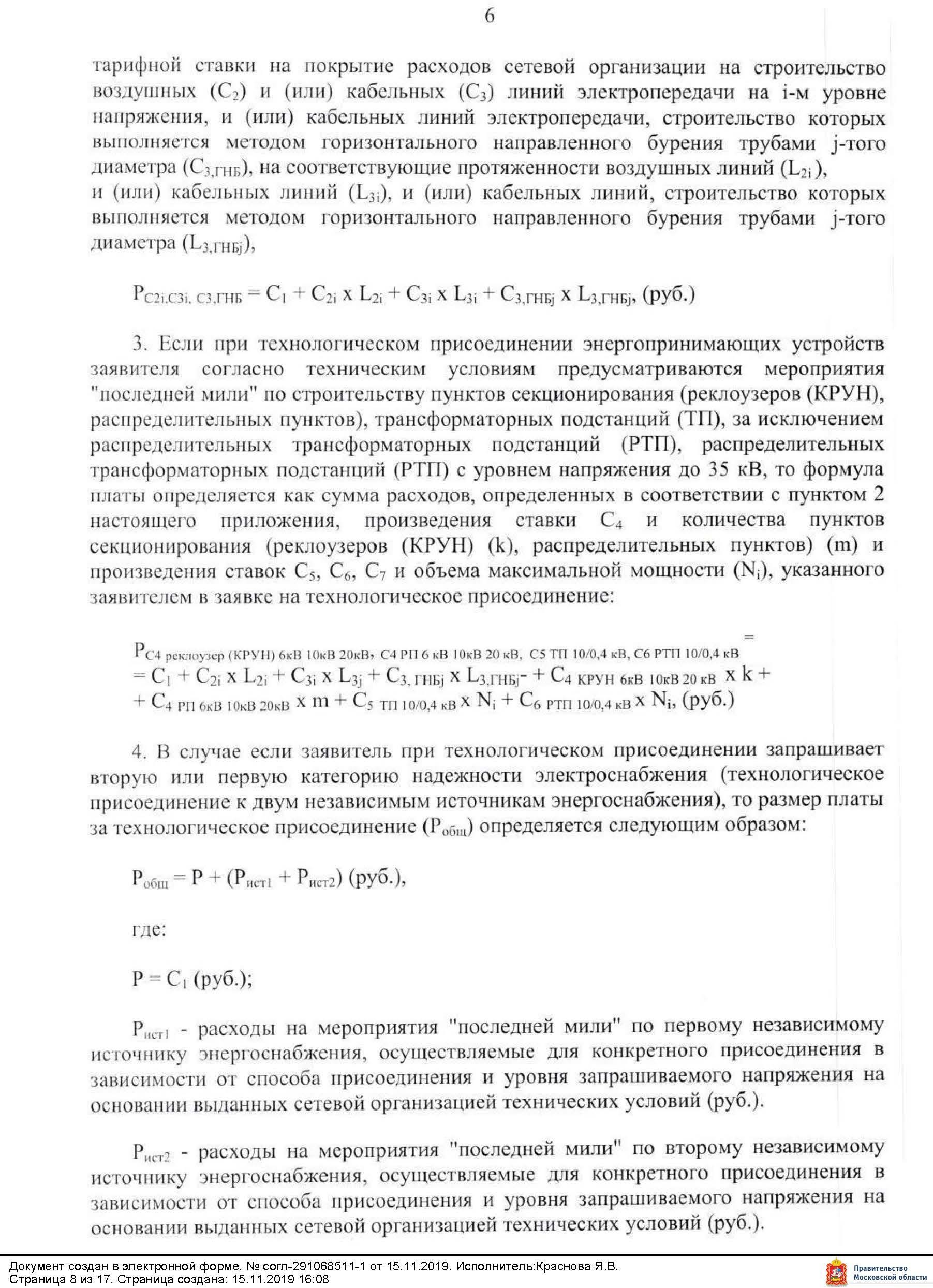 ».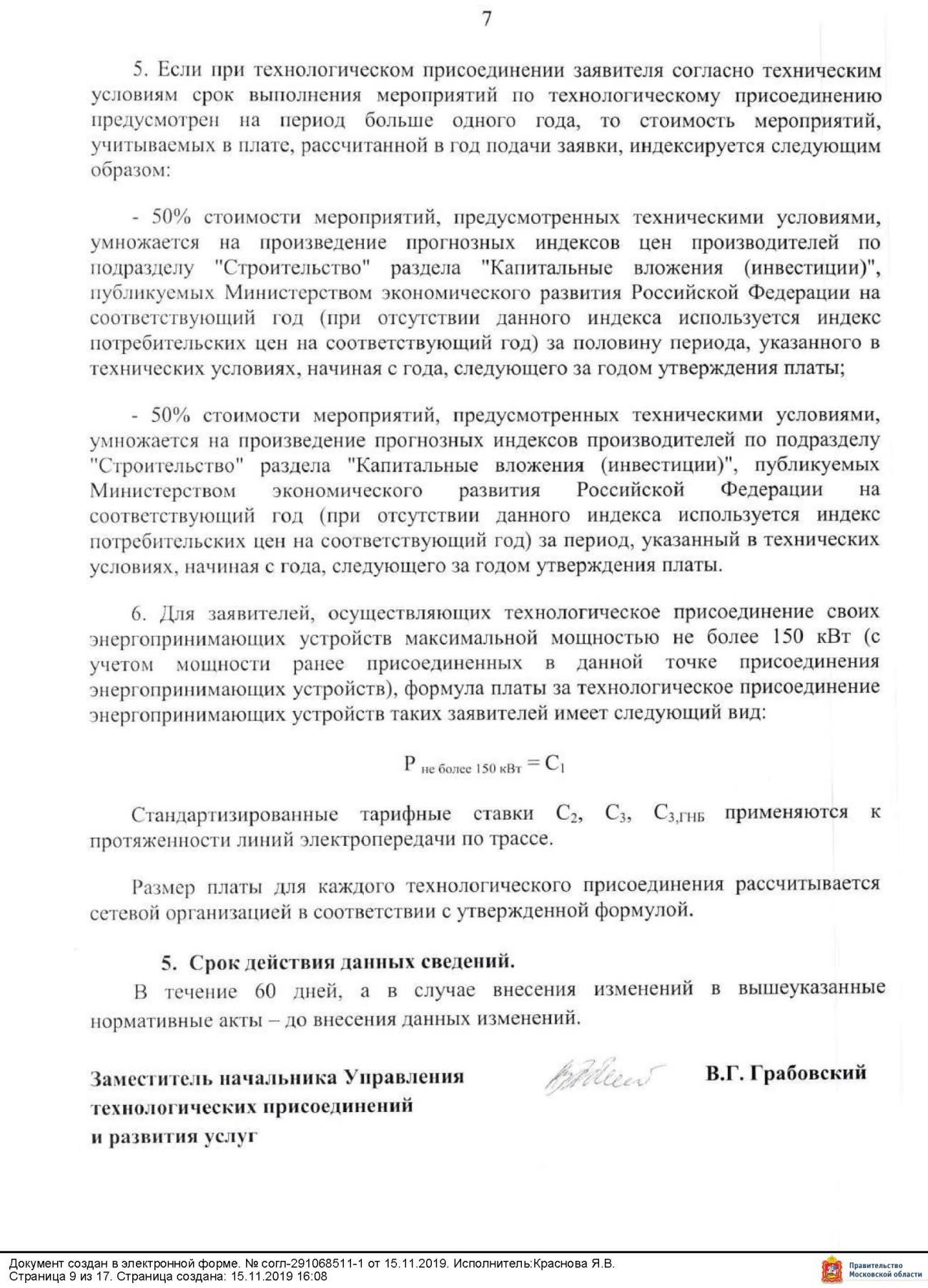 ЛИСТ СОГЛАСОВАНИЯ ИЗМЕНЕНИЙВ ИЗВЕЩЕНИЕ О ПРОВЕДЕНИИ АУКЦИОНА № АЗ-РУЗ/19-849Управление реализации земельных правПервый заместитель директора	 	   	Директор	 	   	СОГЛАСОВАНИЕ ИЗМЕНЕНИЙ В ИЗВЕЩЕНИЕ О ПРОВЕДЕНИИ АУКЦИОНА 	/ 	/ 	/ 	/ 	/ 	/ 	/ 	/ 	/ 	/ 	/ 	/Исполнитель	 	   	«СОГЛАСОВАНО»Администрация Рузскогогородского округа Московской области 	/ 	/«_    » 	20 	г.«УТВЕРЖДЕНО»Комитет по конкурентной политике Московской области 	С.Н. Журавлева«_    » 	20 	г.№ процедуры www.torgi.gov.ru240619/6987935/04№ процедуры www.torgi.mosreg.ru00300060103805Дата начала приема заявок:25.06.2019Дата окончания приема заявок:24.01.2020Дата аукциона:29.01.2020